BON COURAGE!!! (sg)Faire les magasins DIALOGUE ; VÊTEMENTSPHRASES ET DIALOGUES niveau 2 ; 5b verbes irréguliers LES VERBES AU PRÉSENTFRÅGEORD – LES PRONOMS INTERROGATIFS4483RESTAURANT 7 corrigé Du skall ringa och boka restaurang: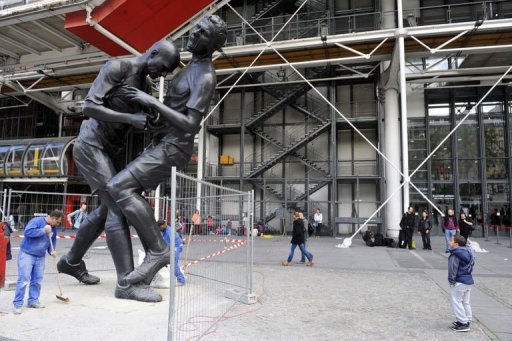 Nu ringer du till La Brouette och bokar bord :FAIRE LES COURSES 1FAIRE LES COURSES 3AU RESTAURANT 1AU RESTAURANT 2PHRASES COURANTES 1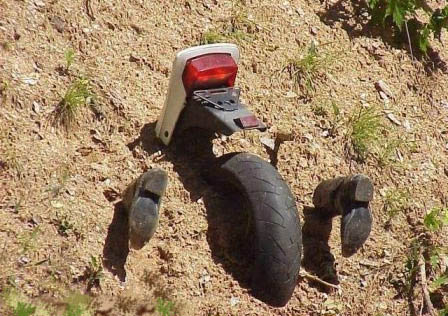 COMMUNICATION; rencontre 1dialogue avec les verbes –irverb ; finir=sluta, göra klartnär slutar du idag?har du slutat tidigt/slutade du tidigt i onsdags?vi har slutat nuvar slutar vägen?sommaren är slutvi skall sluta tidigare i morgonvarför slutar du alltid så sent?slut på semesternhar du gjort klart dina läxor?hur dags slutar ni?har ni gjort klart boken?de kommer att sluta mycket sent i kvällvem är klart? (eg. vem har slutat?)ett drama som slutar brahur slutar boken?LES JOURS FÉRIÉScorrigé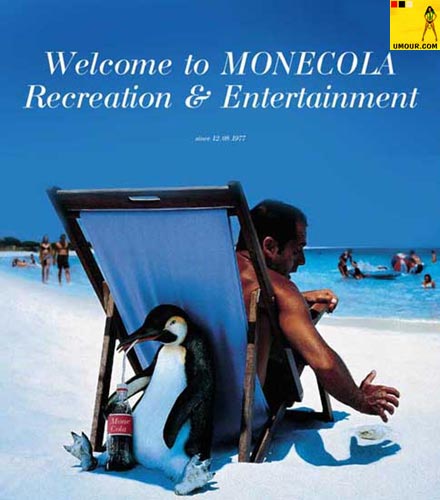 Faire les magasinsDIALOGUE ; VÊTEMENTS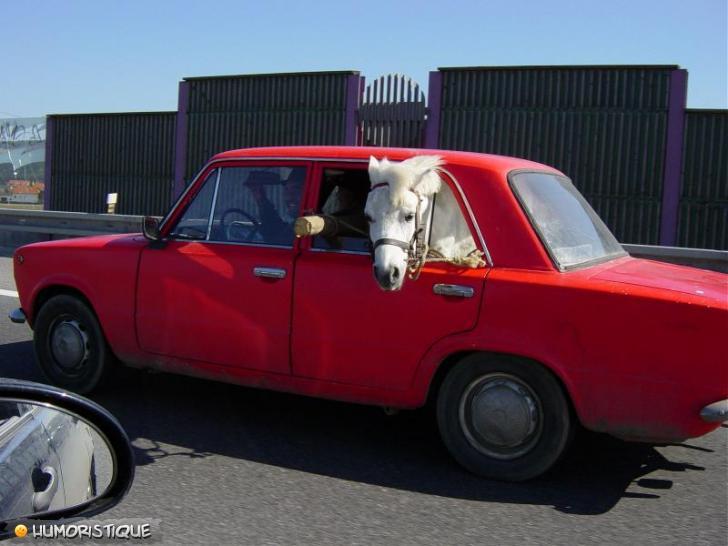 FRÅGEORD – LES PRONOMS INTERROGATIFSLES VERBES AU PRÉSENT4483RESTAURANT 7 corrigé Du skall ringa och boka restaurang:Nu ringer du till La Brouette och bokar bord :FAIRE LES COURSES 1FAIRE LES COURSES 2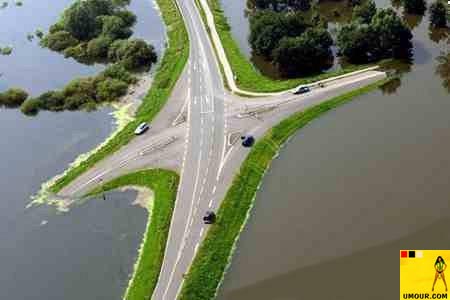 AU RESTAURANT 1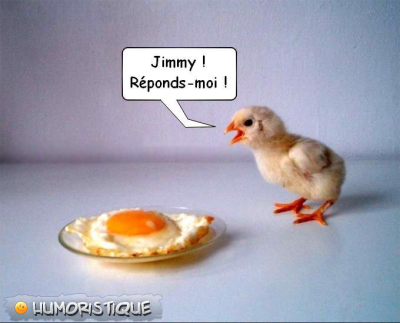 AU RESTAURANT 2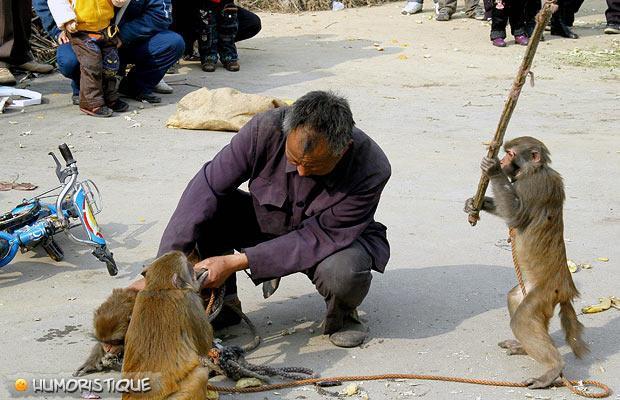 PHRASES COURANTES 1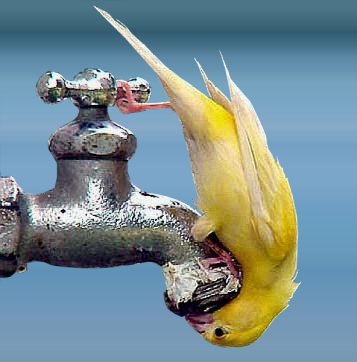 COMMUNICATION; rencontre 1COMMUNICATION; dans un magasin 1bonjour, je peux vous aider mademoiselle?non, merci, je veux seulement regarder un peubien sûr, allez-yexcusez-moi, vous pourriez m’aider s’il vous plaît?bien sûr, qu’est-ce que vous cherchez?je cherche des chaussures à la modetrès bien, on va au rayon chaussures au premier étaged’accord, je vous suisalors, nous y voilà, que désirez-vous comme chaussure?je voudrais de belles chaussures de modedes chaussures de marche ou de sport?des chaussures de sport s’il vous plaîtquelle est votre pointure?je fais du 42d’accord, et quelle couleur désirez-vous?j’aime bien le noiralors, voici de belles chaussures noires à votre pointureoui, pas mal, je peux les essayer?bien sûr, allez-youi, elles sont très bienles chaussures vous vont bien?je vais prendre ces chaussures; elles coûtent combien?elles coûtent 34 euros, elles sont en soldetrès bien, c’est parfaitvous cherchez autre chose?oui, je voudrais un jean aussid’accord, alors, voilà des jeans à la mode; quelle est votre taille?je fais du 55; où sont les cabines d’essayage?les cabines d’essayage sont à côté de vousbon, je vais les essayeralors, comment vont ces jeans?le jean gris me serre trop et je n’aime pas le modèleet l’autre jean?il me va parfaitement, peut-être un peu trop long mais ce n’est pas graved’accord, vous le prenez alors?oui, je vous dois combien?cela vous fait 54 euros en tout; merci beaucoup et bonne journéemerci, pareillementdialogue avec les verbes –irverb ; finir=sluta, göra klartnär slutar du idag? quand finis-tu aujourd’hui? tu finis quand aujourd’hui ? quand est-ce que tu finis aujourd’hui ?har du slutat tidigt/slutade du tidigt i onsdags?tu as fini tôt mercredi ?vi har slutat nunous avons fini maintenant, on a fini maintenantvar slutar vägen?où finit la route ?sommaren är slutl’été est finivi skall sluta tidigare i morgonon va finir plus tôt demain, on finira plus tôt demain, nous allons finir/nous finironsvarför slutar du alltid så sent?pourquoi finis-tu toujours si tard ?slut på semesternfinies les vacanceshar du gjort klart dina läxor?tu as fini tes devoirs ?hur dags slutar ni?à quelle heure finissez-vous ?, vous finissez à quelle heure ?, à quelle heure est-ce que vous finissez ?har ni gjort klart boken?vous avez fini le livre ? avez-vous fini le livre ?de kommer att sluta mycket sent i kvällils vont finir très tard ce soir, ils finiront très tard ce soirvem är klar? (eg. vem har slutat?)qui a fini?ett drama som slutar braun drame qui finit bienhur slutar boken?comment finit le livre ? le livre finit comment ?LES JOURS FÉRIÉSexercices de français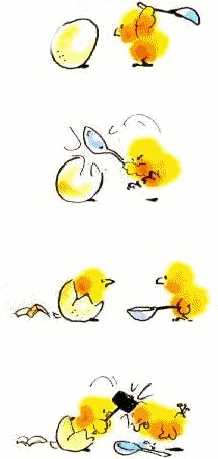 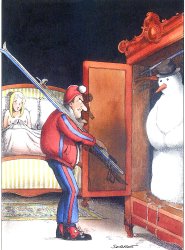 niveau 2bkan jag hjälpa er?tar man hand om er?behöver ni hjälp?jag skulle vilja ha lite hjälpjag vill bara titta litejag letar efter en snygg blus till en väninnavilken färg önskar ni?vilken är er favoritfärg?vilken färg föredrar ni?jag älskar bruntvilken är er storlek?vilken är er skostorlek?*vilken storlek har ni på skorna?*jag har 49,4 i skostorlekse här en snygg grön skjortakan jag prova den?kan jag få prova byxorna? Kan jag få prova dem?vill ni prova denna skjorta?vill ni prova den?vill ni prova dessa skor?vill ni prova dem?var är provhytten?var är provhytterna?de är därborta längst in i butikenjaha, hur passar skjortan?passar blusen er bra?den är för bred/liten/kort/långtar ni de svarta byxorna? Tar ni dem?ja, jag tar demdet är rea idagfinns det inte andramodeller?vi har inga mer vita skor tröjakjolklänningblusskjortaskobyxorslipskepsstrumporhattundertröjabadbyxarockrutigblommigprickigrandigsjalstorlek, skostorlek vilken fin grön blus !du har en vacker rutig klänningjag har köpt en ny slipsjaha, vilken färg? det är en rosa slipsjag gillar inte rosa slipsarvad gillar du för slags skor? jag älskar gamla Converseskorvad är det för något?du vet, det är jättepopulära skorja, ok, jag förstårvilken storlek (inte skor!) har du?jag har 56tycker du om randiga eller rutiga byxor?jag föredrar prickiga skjortorjaha, jag avskyr blommiga slipsarvad har du på dig?jag har svarta byxor, en randig skjorta och en gul kepsjag gillar dina gamla kläderdet är kul att shoppanej, usch, det är tråkigtberätta för varandra vilka kläder ni har på er, ni måste ta med färgernaberätta för varandra vilken typ av kläder ni gillar och avskyrvilken fin skjorta du har köpt!tack, vill du prova skjortan?ja, jag vill prova denvarsågodjaha, passar den på dig också?nej, den är för stor för migvad tycker du om färgen då?jag, jag gillar inte färgen, men för dig är det en perfekt färgi en klädaffär:hejsan, kan jag hjälpa er?ja, jag skulle vilja titta på en blusjavisst, vilken färg önskar ni?jag skulle vilja ha en svart blushär har vi en vacker svart blusja, kan jag få prova den?javisst, provhytten är därborta till vänstertackjaha, passar blusen?ja, den är perfektêtre=varaavoir=hafaire=göramettre=läggajejejejetutututuililililnousnousnousnousvousvousvousvousilsilsilsilsvouloir=viljasavoir=vetaaller=gåpouvoir=kunnajejejejetutututuililililnousnousnousnousvousvousvousvousilsilsilsilsvenir=kommaprendre=tavoir=sedire=sägajejejejetutututuililililnousnousnousnousvousvousvousvousilsilsilsils1närvarhurvarförvem2vilken, vilketvadvadhur dagshur mångasäg telefonnumret på franska: 96.75.82.74.56hejsan, restaurang Hos Mauricehejsan, jag skulle vilja boka ett bordja självklart, till när?till den 5 :e novembertill den 5 :e november, ok, för hur många personer?vi är 7mycket bra och hur dags?vi skulle vilja komma klockan 19.00 om möjligtvänta, jag tittar efter, lägg inte på, ja det går bra, i vilket namn är det?jag heter Johanssonursäkta ? Johansson? hur stavas det?J – O – H – A – N – S – S – O- Nmycket bra, alltså ni kommer den 5:e november klockan 19.00 och ni är 7. Stämmer det? (Är det så?)ja, perfekt, tack så myckettack hej dåhej då66.84.93.46.78hallå? restaurang Skottkärranja, hejsan, jag skulle vilja boka bord hos erok, till ikväll?nej, det är till imorgon kvällden 9:e oktober?ja, just dethur många är ni?det är för 12 personerå nej, jag är ledsen, det är fullt i morgon kvällok, finns det inte ett enda ledigt bord?nej herrn, det är fulltok, en annan dag dåja, när vill ni komma?finns det lediga bord på fredag kväll?fredag kväll? vilket datum är det?det är den 12:e oktoberför hur många personer?vi är fortfarande 12vilken tid vill ni komma?jag skulle vilja ha ett bord till klockan 20.30 om det är möjligtjavisst, det går bra; ute eller inne?vi vill ha ett bord ute tack’ok, vilket ä rert namn?mitt namn är Louis Brailleursäkta? hur stavas det?L – O – U – I – S   B – R – A – I – L – L – Eok, utmärkt, välkomnatack så mycket, vi ses på fredag kväll, hej dåhej då och ha en bra kväll herrntack detsamma1Hejsan! Jag skulle vilja ha 3 skivor skinka och en kyckling, tack.2Hejsan frun! Var det bra så?3Jag tar 20 grodlår också. Och sedan skulle jag vilja ha ost.4Javisst. Vad vill ni ha för ost?5Jag tar en bit camembert, 500 gram av reblochon och en stor bit Grevé.6Jaha, var det allt?7Ja tack vad kostar det?8Det blir 23,75 Euros tack.9Här är 25 Euros.10Tack och här är er växel. Hej då och ha en trevlig eftermiddag!11Hej då och tack detsamma.1Hejsan fröken. Kan jag hjälpa er?2Hejsan. Ja, jag skulle vilja ha en tröja till min kompis. Han är lika stor som mig.3Javisst. Vilken storlek har ni?4Jag tar storlek 40.5Jaha, vilken typ av tröja vill ni ha?6En varm tröja med livliga färger.7Se här en fräsig tröja i fem olika färger.8Ja den var ganska fin. Men kan jag få se på några andra tröjor?9Självklart. Se här en tjock och snygg tröja. Den är väldigt trendig.10Ja den var fin. Passar den med alla kläder?11Absolut! Och den är inte dyr heller. Den är på rea.12Kan jag få prova den?13Visst. 14Den passar utmärkt. Jag tar den. Vad kostar den?15Den kostar 29,85 Euros.16Varsågod och tack för hjälpen.17Jag står till er tjänst. Tack och hej då.Hejsan! Har ni ett bord för 2 personer?Hejsan! Javisst. Varsågoda och kom in!Kan vi få menyn tack.Varsågod.Jaha, har ni bestämt er?Ja, jag skulle vilja ha en ostsallad.Och jag tar en löksoppa till förrätt.Och till varmrätt?Vi tar en stek.Javisst. Vilken stekning vill ni ha?Välstekt tack.Och vad vill ni dricka?En flaska mineralvatten tack.Och till efterrätt?Vad har ni för efterrätter?Vi har allt!Jaha, jag tar en glass, en bananasplit.Och jag tar en äppelpaj.Var det gott?Mycket gott. Kan vi få notan tack.Varsågod. Tack så mycket och hej då.Tack och hej då.Godkväll!Godkväll! Vi skulle vilja äta middag.Javisst. Ute eller inne?Ute tack.Här är matsedeln. Vad önskas?Till förrätt tar jag gåslever.Och jag tar sniglar.Och till varmrätt?Jag skulle vilja ha fisk.Samma sak för mig.Och vad vill ni dricka?En kåla och en sprite. Kan vi få en tillbringare vatten också?Självklart. Och till efterrätt?Vad finns det?Vi har ”flytande ö”, brylépudding och jordgubbspaj.Vi tar en jordgubbspaj tack.Vill ni ha ostbricka?Nej tack.Smakade det bra?Det var mycket gott. Kan vi få notan?Tack så mycket och hej då.Tack och hej då.1Finns det en bank i närheten?2Ja, gå rakt fram och sväng till vänster vid trafikljusen.3Nej, banken ligger långt härifrån.4Ursäkta jag skulle vilja växla dessa resecheckar.5Kan jag få se er legitimation?6Är det öppet i morgon?7Har ni öppet på lördag?8Är det stängt i kväll?9Hur dags stänger ni?10Hejsan! Jag skulle vilja ha en snygg skjorta. 11Kan jag hjälpa er?12Nej tack. Vi tittar bara lite.13Jag vill titta lite först.14Har ni billiga t-shirtar?15Vilken storlek?16Vilken färg?17Var finns provhytten?18Passar den?19Den här är snyggare än den där.20Jag föredrar den gröna tröjan.21Var kommer ni ifrån?22Vi är från Sverige.23Jaha, vad gör ni här?24Är ni på semester här?25Vi är på skolresa.26Hur länge då?27Vad tycker ni om Paris?28Det är vackert, fult, skitigt, rent, häftigt, stort29Har ni frimärken här?30Nej, tyvärr.31Ursäkta mig herrn, jag är vilse, finns det någon tunnelbanestation i närheten?32Jag letar efter…….33Det är roligt.34Kan jag få rumsnyckel 35 tack.35Det är något fel i badrummet.36Vi har inget toalettpapper.37Kan man ringa från rummet?38Ställ era väskor där borta.39Nej tack. Jag har inga pengar.40Jag förstår inte.41Ingen orsaksavoirpartirvouloirjejejetututuilililnousnousnousvousvousvousilsilsilshej, vad heter du?jag heter Amélie och vad heter du?jag heter Sébastien; är du inte härifrån?nej, jag kommer inte härifrånvarifrån kommer du då? från USA?nej, jag är från Sverigevad! bor du i Sverige!javisst, känner du till Sverige?inte alls, i vilken stad bor du?jag bor i Arvikaok, vad gör du här?jag är på semester här med min klassjaha, du är på skolresa alltså?ja, just deti vilken klass går du?jag går i 9:an och du?jag går i 3:an på gymnasietär det jobbigt i skolan?ja, det är tråkigtjag gillar inte heller skolanvad har du besökt i Paris då?idag har vi besökt Notre Dame och i går besökte vi Eiffeltornetunderbart, vad tycker du om Paris då?det är en vacker stad men det är väldigt stortja, har du besökt Louvren då?ja, i morse besökte vi Louvrenvad tycker du om Louvren?det är fint men lite jobbigtjag älskar Louvrenbor du i Paris?nästan, jag bor i förortenhar du syskon?nej, jag har inga syskon, har du?ja, jag har en brorär det fint i Sverige?ja, det är ett vackert landjag skulle vilja åka till Sverige en dagjag bjuder dig till Sverigehäftigt! jag kommer!nu måste jag gåvad ska ni göra i kväll?vi skall titta på Sacré-Coeur och äta middag vid foten av Sacré-Coeurha en trevlig kväll dåja tack, tack det sammahej då min sköna!hej då, lilla fransosförlåt?nej, jag skämtar; hej då vackra kille...finir-présentpassé composéfutur 1jetuil/elle/onnousvousilsvar ?närhurvarförvilken, vilketvemhur dagsvadDIALOGUE niveau 3Hälsa på varandra !fråga hur ni mår och svararäkna 0-10räkna upp dagarnafråga var kompisen borfråga vad kompisen heterfråga om kompisen har syskonräkna 11-20fråga vad kompisen gillarräkna upp månadernafråga vilken dag det är idagfråga hur gammal kompisen ärräkna upp minst 8 färgerfråga vad det är för väderfråga vad det är för datumfråga om kompisen gillar hundarfråga om kompisen gillar katterräkna upp så många djur som möjligt på franskafråga om kompisen har en hästfråga om kompisen är franskräkna 10-talen 10-100tala om vad du gillar för matsäg att du inte mår braräkna upp 8 väderuttrycksäg att du inte gillar fisksäg att du har två brödersäg att du har en systerpeka på en dator och fråga vad det ärpeka på någon i klassen och fråga vem det ärräkna upp „jag är, du är“ etcsäg att du har långt hårsäg att du har rakt hårräkna upp „jag har, du har“ etcsäg att du är tröttfråga vad klockan ärsäg att klockan är 14.00säg att klockan är 14.10säg att klockan är 13.40önska varandra en bra dag!Känner du till några helgagar i Frankrike?Ja, kanske, den första maj eller hur?Ja, det stämmer, känner du till datumet för den franska nationaldagen?Jag tror att det är den 14:e juli…Utmärkt!Sedan vet jag inteOk, det finns två helgdagar som man firar pga krigetJaha, när är det?Man firar slutet av andra världskriget den 8:e majOch första världskriget då?Den 11:e november firar man första världskrigets slutFinns Halloween i Frankrike?Ja, det är en gammal tradition som idag är på väg tillbakaMen det är ingen röd dag?Nej, men Alla Helgons Dag är givetvis en helgdagDen första januari också, eller hur?Javisst, sedan firar man också den 15:e augustiMan firar påsk också i Frankrike, men Långfredagen är ingen helgdag, det är en vanlig dagKänner du till några typiskt svenska helgdagar då?Den svenska nationaldagenVilket datum är det?Det är den 6:e juniVad firar man den 6:e juni?Ingen aningI Sverige firar vi också LuciaJa, men det är ingen helgdagOk, nu räcker det; jag är trött på alla dessa helgdagarkan jag hjälpa er?je peux vous aider?tar man hand om er?on s’occupe de vous?behöver ni hjälp?vous avez besoin d’aide?jag skulle vilja ha lite hjälpje voudrais un peu d’aide svpjag vill bara titta liteje veux juste/seulement regarder un peujag letar efter en snygg blus till en väninnaje cherche un beau chemisier pour une amievilken färg önskar ni?quelle couleur désirez-vous?vilken är er favoritfärg?quelle est votre couleur préférée?vilken färg föredrar ni?quelle couleur préférez-vous?jag älskar bruntj’adore/j’aime le marronvilken är er storlek?quelle est votre taille? Quelle taille faites-vous?vilken är er skostorlek?quelle est votre pointure?*vilken storlek har ni på skorna?*vous chaussez du combien?jag har 49,4 i skostorlekje fais du 49,5se här en snygg grön skjortavoilà une belle chemise vertekan jag prova den?je peux l’essayer?kan jag få prova byxorna? Kan jag få prova dem?je peux essayer le pantalon? Je peux l’essayer?vill ni prova denna skjorta?vous voulez essayer cette chemise?vill ni prova den?vous voulez l’essayer?vill ni prova dessa skor?vous voulez essayer ces chaussures?vill ni prova dem?vous voulez les essayer?var är provhytten?où est la cabine?var är provhytterna?où sont les cabines d’essayages?de är därborta längst in i butikenelles sont là-bas au fond du magasinjaha, hur passar skjortan?alors, comment va la chemise?passar blusen er bra?le chemisier vous va bien?den är för bred/liten/kort/långil est trop large/petit/court/longtar ni de svarta byxorna? Tar ni dem?vous prenez le pantalon noir? Vous le prenez?ja, jag tar demoui, je le prendsdet är rea idagil y a les soldes aujourd’huifinns det inte andramodeller?il n’y a pas d’autres modèles?vi har inga mer vita skoron n’a plus de chaussures blancheströjapull (m)kjoljupe (f)klänningrobe (f)bluschemisier (m)skjortachemise (f)skochaussure (f)byxorpantalon (m)slipscravate (f)kepscasquette (f)strumporchaussettes (fpl)hattchapeau (m)undertröjamaillot (m)badbyxamaillot de bain (m)rockmanteau (m)rutigà carreauxblommigà fleursprickigà poisrandigà rayures, rayésjalécharpe (f)storlek, skostorlektaille (f), pointure (f) vilken fin grön blus !quel beau/joli chemisier vert !du har en vacker rutig klänningtu as une belle/jolie robe à poisjag har köpt en ny slipsj’ai acheté une nouvelle cravatejaha, vilken färg? det är en rosa slipsah bon, quelle couleur ? c’est une cravate rosejag gillar inte rosa slipsarje n’aime pas les cravates rosesvad gillar du för slags skor? qu’est-ce que tu aimes comme chaussures ?jag älskar gamla Converseskorj’adore/j’aime les vieilles chaussures Conversevad är det för något?qu’est-ce que c’est que ça ?du vet, det är jättepopulära skortu sais, ce sont des chaussures hyper populairesja, ok, jag förståroui, d’accord, je comprendsvilken storlek (inte skor!) har du?tu fais quelle taille ?/ quelle taille fais-tu ?/ quelle est ta taille ? jag har 56je fais du 56tycker du om randiga eller rutiga byxor?tu aimes les pantalons rayés (à rayures) ou les pantalons à carreaux ?jag föredrar prickiga skjortorje préfère les chemises à poisjaha, jag avskyr blommiga slipsarah bon, je déteste les cravates à fleursvad har du på dig?qu’est-ce que tu portes ?jag har svarta byxor, en randig skjorta och en gul kepsje porte un pantalon noir, une chemise rayée et une casquette jaunejag gillar dina gamla kläderj’aime tes vieux vêtements (fringues)det är kul att shoppac’est amusant/drôle/marrant de faire du shoppingnej, usch, det är tråkigtnon, berk, c’est ennuyeux/barbant/chiantberätta för varandra vilka kläder ni har på er, ni måste ta med färgernaberätta för varandra vilken typ av kläder ni gillar och avskyrvilken fin skjorta du har köpt!quelle belle/jolie chemise tu as achetée !tack, vill du prova skjortan?merci, tu veux essayer la chemise ?ja, jag vill prova denoui, je veux l’essayervarsågodvoilà/voici/tenezjaha, passar den på dig också?alors, elle te va aussi ?nej, den är för stor för mignon, elle est trop grande pour moivad tycker du om färgen då?qu’est-ce que tu penses de la couleur alors ?jag, jag gillar inte färgen, men för dig är det en perfekt färgmoi, je n’aime pas la couleur, mais pour toi c’est une couleur parfaitei en klädaffär:dans un magasin de vêtements :hejsan, kan jag hjälpa er?bonjour, je peux vous aider ?ja, jag skulle vilja titta på en blusoui, je voudrais regarder/voir un chemisierjavisst, vilken färg önskar ni?bien sûr, quelle couleur désirez-vous ?jag skulle vilja ha en svart blusje voudrais un chemisier noirhär har vi en vacker svart blusvoilà/voici un joli/beau chemisier noirja, kan jag få prova den?oui, je peux l’essayer ?javisst, provhytten är därborta till vänsterbien sûr, la cabine d’essayage dest là-bas à gauchetackmercijaha, passar blusen?alors, le chemisier (vous) va bien ?ja, den är perfektoui, il est parfait1närvarhurvarförvem quandoù comment pourquoi qui 2vilken, vilketvadvadhur dagshur många quel, quelleque, qu’est-ce que que, qu’est-ce que à quelle heure combien (de) être=varaavoir=hafaire=göramettre=läggajesuisjeaijefaisjemetstuestuastufaistumetsilestilailfaitilmetnoussommesnousavonsnousfaisonsnousmettonsvousêtesvousavezvousfaitesvousmettezilssontilsontilsfontilsmettentvouloir=viljasavoir=vetaaller=gåpouvoir=kunnajeveuxjesaisjevaisjepeuxtuveuxtusaistuvastupeuxilveutilsaitilvailpeutnousvoulonsnoussavonsnousallonsnouspouvonsvousvoulezvoussavezvousallezvouspouvezilsveulentilssaventilsvontilspeuventvenir=kommaprendre=tavoir=sedire=sägajeviensjeprendsjevoisjedistuvienstuprendstuvoistudisilvientilprendilvoitilditnousvenonsnousprenonsnousvoyonsnousdisonsvousvenezvousprenezvousvoyezvousditesilsviennentilsprennentilsvoientilsdisentsäg telefonnumret på franska: 96.75.82.74.56quatre-vingt-seize, soixante-quinze, quatre-vingt-deux, soixante-quatorze, cinquante-sixhejsan, restaurang Hos Mauricebonjour, restaurant Chez Mauricehejsan, jag skulle vilja boka ett bordbonjour, je voudrais réserver une tableja självklart, till när?oui bien sûr, pour quand ?till den 5 :e novemberpour le 5 novembretill den 5 :e november, ok, för hur många personer?pour le 5 novembre, d’accord, pour combien de personnes ?vi är 7on est 7mycket bra och hur dags?très bien et à quelle heure ?vi skulle vilja komma klockan 19.00 om möjligton voudrait venir vers 19.00 si possiblevänta, jag tittar efter, lägg inte på, ja det går bra, i vilket namn är det?attendez, je regarde ; ne quittez pas ; oui c’est bon ; c’est à quel nom ?jag heter Johanssonje m’appelle Johanssonursäkta ? Johansson? hur stavas det?pardon ? Johansson ? ça s’écrit comment ?J – O – H – A – N – S – S – O- NJ – O – H – A – N – S – S – O- Nmycket bra, alltså ni kommer den 5:e november klockan 19.00 och ni är 7. Stämmer det? (Är det så?)très bien, donc vous venez le 5 novembre à 19.00 et vous êtes 7. C’est bien ça ?ja, perfekt, tack så mycketoui, parfait, merci beaucouptack hej dåmerci, au revoirhej dåau revoir66.84.93.46.78soixante-six, quatre-vingt-quatre, quatre-vingt-treize, quarante-six, soixante-dix-huithallå? restaurang Skottkärranallô? restaurant La Brouette, je vous écouteja, hejsan, jag skulle vilja boka bord hos eroui, bonjour, je voudrais réserver une table chez vousok, till ikväll?d’accord, pour ce soir ?nej, det är till imorgon kvällnon, c’est pour demain soirden 9:e oktober?le neuf octobre ?ja, just detoui, c’est çahur många är ni?vous êtes combien ?/combien êtes-vous ?det är för 12 personerc’est pour douze personneså nej, jag är ledsen, det är fullt i morgon kvällah non, je suis désolé, c’est complet demain soirok, finns det inte ett enda ledigt bord?d’accord, il n’y a pas une seule table libre ?nej herrn, det är fulltnon monsieur, c’est completok, en annan dag dåd’accord, un autre jour alorsja, när vill ni komma?oui, quand voulez-vous venir ?finns det lediga bord på fredag kväll?il y a des tables libres (pour) vendredi soir ?fredag kväll? vilket datum är det?vendredi soir? c’est quelle date ?det är den 12:e oktoberc’est le douze octobreför hur många personer?pour combien de personnes ?vi är fortfarande 12on est toujours douze/nous sommes toujours douzevilken tid vill ni komma?à quelle heure voulez-vous venir ?jag skulle vilja ha ett bord till klockan 20.30 om det är möjligtje voudrais une table pour huit heures et demie si possiblejavisst, det går bra; ute eller inne?bien sûr, ça marche/ça va ; en terrasse ou en salle ? (à l’extérieur ou à l’intérieur)vi vill ha ett bord ute tack’on veut/on voudrait une table en terrasse s’il vous plaîtok, vilket ä rert namn?d’accord, quel est votre nom ?mitt namn är Louis Braillemon non est Louis Brailleursäkta? hur stavas det?pardon? ça s’écrit comment ?L – O – U – I – S   B – R – A – I – L – L – EL – O – U – I – S   B – R – A – I – L – L – Eok, utmärkt, välkomnad’accord, parfait, soyez les bienvenus ! (bienvenue !)tack så mycket, vi ses på fredag kväll, hej dåmerci beaucoup, à vendredi soir, au revoirhej då och ha en bra kväll herrnau revoir et bonne soirée monsieurtack detsammamerci pareillement1Hejsan! Jag skulle vilja ha 3 skivor skinka och en kyckling, tack.Bonjour! Je voudrais (avoir) trois tranches de jambon et un poulet, s’il vous plaît.2Hejsan frun! Var det bra så?Bonjour madame! Et avec ça?/ Ce sera tout?/ C’est tout?3Jag tar 20 grodlår också. Och sedan skulle jag vilja ha ost.Je prends/Je prendrai 20 cuisses de grenouille aussi s’il vous plaît. Et ensuite je voudrais du fromage.4Javisst. Vad vill ni ha för ost?Bien sûr. Qu’est-ce que vous voulez comme fromage? /Qu’est-ce qu’il vous faut comme fromage? 5Jag tar en bit camembert, 500 gram av reblochon och en stor bit Grevé.Je prends un morceau de camembert, 500 grammes de reblochon et un grand morceau de gruyère s’il vous plaît.6Jaha, var det allt?D’accord, et avec ça?7Ja tack vad kostar det?Merci ce sera tout. Ça fait combien?8Det blir 23,75 Euros tack.Ça vous fait 23,75 Euros s’il vous plaît.9Här är 25 Euros.Voici 25 Euros.10Tack och här är er växel. Hej då och ha en trevlig eftermiddag!Merci et voilà votre monnaie. Au revoir et bon après-midi!11Hej då och tack detsamma.Merci. Pareillement!1Hejsan fröken. Kan jag hjälpa er?Bonjour mademoiselle. Je peux vous aider?2Hejsan. Ja, jag skulle vilja ha en tröja till min kompis. Han är lika stor som mig.Bonjour monsieur. Oui, je voudrais un pull pour mon copain. Il est aussi grand que moi. / Il a la même taille que moi.3Javisst. Vilken storlek har ni?Bien sûr. Quelle taille faites-vous?4Jag tar storlek 40.Je fais du 40.5Jaha, vilken typ av tröja vill ni ha?D’accord, quelle sorte de pull désirez-vous?6En varm tröja med livliga färger.Un pull chaud à (avec des) couleurs vives.7Se här en fräsig tröja i fem olika färger.Voilà un pull chouette en cinq couleurs différentes.8Ja den var ganska fin. Men kan jag få se på några andra tröjor?Oui, elle était assez chouette. Mais je peux voir d’autres pulls?9Självklart. Se här en tjock och snygg tröja. Den är väldigt trendig.Naturellement. Voici un beau pull épais. Il est très à la mode.10Ja den var fin. Passar den med alla kläder?Oui, il est joli. Il va bien avec tous les vêtements?11Absolut! Och den är inte dyr heller. Den är på rea.Absolument! Et il n’est pas cher non plus. Il est en promotion/ en solde.12Kan jag få prova den?Je peux l’essayer?13Visst. Bien sûr.14Den passar utmärkt. Jag tar den. Vad kostar den?Il me va parfaitement. Je le prends. Il coûte combien?15Den kostar 29,85 Euros.Il coûte 29,85 Euros s’il vous plaît.16Varsågod och tack för hjälpen.Voilà et merci de votre aide.17Jag står till er tjänst. Tack och hej då.Je suis à votre service. Merci et au revoir.Hejsan! Har ni ett bord för 2 personer?Bonjour! Vous avez une table pour deux personnes?Hejsan! Javisst. Varsågoda och kom in!Bonjour! Oui, bien sûr! Entrez s’il vous plaît.Kan vi få menyn tack.La carte s’il vous plaît! /On peut avoir la carte s’il vous plaît!Varsågod.Voici/ VoilàJaha, har ni bestämt er?Alors, vous avez choisi?Ja, jag skulle vilja ha en ostsallad.Oui, je voudrais une salade au fromage s’il vous plaît.Och jag tar en löksoppa till förrätt.Et moi, je prends une soupe à l’oignon comme entrée s’il vous plaît.Och till varmrätt?Et comme plat de résistance?Vi tar en stek.On prend /Nous prenons une bavette.Javisst. Vilken stekning vill ni ha?Bien sûr. Quelle cuisson?Välstekt tack.Bien cuite s’il vous plaît.Och vad vill ni dricka?Et qu’est-ce que vous voulez boire? / Et comme boisson?En flaska mineralvatten tack.Une bouteille d’eau minérale s’il vous plaîtOch till efterrätt?Et comme dessert?Vad har ni för efterrätter?Qu’est-ce que vous avez comme desserts?Vi har allt!Nous avons tout!Jaha, jag tar en glass, en bananasplit.Ah bon, je prends une glace, une banana-split s’il vous plaît.Och jag tar en äppelpaj.Et moi, je prends une tarte tatin (tarte aux pommes)Var det gott?Ça a été? / C’était bon? / Ça vous a plu?Mycket gott. Kan vi få notan tack.Très bon. On peut avoir l’addition s’il vous plaît?Varsågod. Tack så mycket och hej då.Voilà. Merci beaucoup et au revoir.Tack och hej då.Merci et au revoir!Godkväll!Bonsoir!Godkväll! Vi skulle vilja äta middag.Bonsoir! On voudrait dîner s’il vous plaît.Javisst. Ute eller inne?Bien sûr. En terrasse ou en salle?Ute tack.En terrasse s’il vous plaît.Här är matsedeln. Vad önskas?Voici la carte! Vous désirez?Till förrätt tar jag gåslever.En entrée je prends du foie gras.Och jag tar sniglar.Et moi je prends des escargots.Och till varmrätt?Et comme plat de résistance?Jag skulle vilja ha fisk.Je voudrais du poisson s’il vous plaîtSamma sak för mig.La même chose pour moi s’il vous plaît. Och vad vill ni dricka?Et comme boisson? / Et qu’est-ce que vous voulez boire?En kåla och en sprite. Kan vi få en tillbringare vatten också?Un coca et un sprite s’il vous plaît. On peut avoir une carafe d’eau aussi s’il vous plaît?Självklart. Och till efterrätt?Bien sûr. Et comme dessert?Vad finns det?Qu’est-ce qu’il y a?Vi har ”flytande ö”, brylépudding och jordgubbspaj.Nous avons île flottante, crème caramel et tarte aux fraises.Vi tar en jordgubbspaj tack.Nous prenons une tarte aux fraisesVill ni ha ostbricka?Vous désirez un plateau de fromage?Nej tack.Non, merci.Smakade det bra?Ça a été? / C’était bon? / Ça vous a plu?Det var mycket gott. Kan vi få notan?C’était très bon. On peut avoir l’addition s’il vous plaît?Tack så mycket och hej då.Merci beaucoup et au revoir.Tack och hej då.Merci et au revoir.1Finns det en bank i närheten?Il y a une banque près d’ici?2Ja, gå rakt fram och sväng till vänster vid trafikljusen.Oui, (vous) allez tout droit et tournez (prenez) à gauche aux feux rouges.3Nej, banken ligger långt härifrån.Non, la banque est loin d’ici.4Ursäkta jag skulle vilja växla dessa resecheckar.Excusez-moi, je voudrais changer ces chèques de voyage.5Kan jag få se er legitimation?Je peux voir votre pièce d’identité s’il vous plaît?6Är det öppet i morgon?C’est ouvert demain? / Vous êtes ouvert demain?7Har ni öppet på lördag?Vous êtes ouvert samedi? / C’est ouvert samedi?8Är det stängt i kväll?C’est fermé ce soir? / Vous êtes fermé ce soir?9Hur dags stänger ni?Vous fermez à quelle heure? / À quelle heure fermez-vous?10Hejsan! Jag skulle vilja ha en snygg skjorta. Bonjour! Je voudrais une belle chemise.11Kan jag hjälpa er?Je peux vous aider?12Nej tack. Vi tittar bara lite.Non merci. On regarde un peu.13Jag vill titta lite först.Je veux regarder d’abord.14Har ni billiga t-shirtar?Vous avez des t-shirts pas chers?15Vilken storlek?Quelle taille?16Vilken färg?Quelle couleur?17Var finns provhytten?Où est la cabine d’essayage?18Passar den?Ça vous va? / C’est bon? / Il/Elle va bien?19Den här är snyggare än den där.Celui-ci est plus joli que celui-là / Celle-ci est plus jolie que celle-là.20Jag föredrar den gröna tröjan.Je préfère le pull vert.21Var kommer ni ifrån?Vous venez d’où? / Vous êtes d’où? / D’où venez-vous?22Vi är från Sverige.Nous sommes de Suède. / Nous venons de Suède.23Jaha, vad gör ni här?Ah bon d’accord. Qu’est-ce que vous faites ici?24Är ni på semester här?Vous êtes en vacances ici?25Vi är på skolresa.Nous sommes ici en voyage scolaire.26Hur länge då?Pour combien de temps?27Vad tycker ni om Paris?Que pensez-vous de Paris? (Ça vous plaît ici?)28Det är vackert, fult, skitigt, rent, häftigt, stortC’est beau, joli/laid, moche/sale/propre/chouette/grand29Har ni frimärken här?Vous avez des timbres ici?30Nej, tyvärr.Non, je suis désolé.31Ursäkta mig herrn, jag är vilse, finns det någon tunnelbanestation i närheten?Excusez-moi monsieur, je suis perdu, il y a une bouche de métro près d’ici?32Jag letar efter…….Je cherche….33Det är roligt.C’est amusant.34Kan jag få rumsnyckel 35 tack.La chambre numéro 35 s’il vous plaît.35Det är något fel i badrummet.Il y a un problème dans la salle de bain.36Vi har inget toalettpapper.Nous n’avons pas de papier-toilettes. 37Kan man ringa från rummet?On peut téléphoner de la chambre?38Ställ era väskor där borta.Mettez vos sacs là-bas.39Nej tack. Jag har inga pengar.Non merci. Je n’ai pas d’argent.40Jag förstår inte.Je ne comprends pas.41Ingen orsakJe vous en prie. / Il n’y a pas de quoi.savoirpartirvouloirjejejetututuilililnousnousnousvousvousvousilsilsilshej, vad heter du?bonjour, tu t’appelles comment?jag heter Amélie och vad heter du?je m’appelle Amélie et toi tu t’appelles comment?jag heter Sébastien; är du inte härifrån?je m’appelle Sébastien; tu n’es pas d’ici?nej, jag kommer inte härifrånnon, je ne viens pas d’icivarifrån kommer du då? från USA?d’où viens-tu alors? des États-Unis?nej, jag är från Sverigenon, je suis de Suèdevad! bor du i Sverige!quoi! tu habites en Suède?!javisst, känner du till Sverige?bien sûr, tu connais la Suède?inte alls, i vilken stad bor du?non pas du tout, tu habites à quelle ville?jag bor i Arvikaj’habite à Arvikaok, vad gör du här?d’accord, qu’est-ce que tu fais ici?jag är på semester här med min klassje suis en vacances ici avec ma classejaha, du är på skolresa alltså?ah bon, tu es en voyage scolaire donc?ja, just detoui, c’est çai vilken klass går du?tu es en/dans quelle classe?jag går i 9:an och du?je suis en 3:ème et toi?jag går i 3:an på gymnasietje suis en terminale au lycéeär det jobbigt i skolan?c’est dur à l’école?ja, det är tråkigtoui, c’est chiant/ennuyeuxjag gillar inte heller skolanje n’aime pas l’école non plusvad har du besökt i Paris då?qu’est-ce que tu as visité à Paris alors?idag har vi besökt Notre Dame och i går besökte vi Eiffeltornetaujourd’hui, on a visité le Notre Dame et hier on a visité la Tour Eiffelunderbart, vad tycker du om Paris då?magnifique, que penses-tu de Paris alors?det är en vacker stad men det är väldigt stortc’est une belle ville mais c’est très grandja, har du besökt Louvren då?oui, alors tu as visité le Louvre?ja, i morse besökte vi Louvrenoui, ce matin on a visité le Louvrevad tycker du om Louvren?qu’est-ce que tu penses du Louvre?det är fint men lite jobbigtc’est joli mais un peu dur/chiantjag älskar Louvrenj’adore le Louvrebor du i Paris?tu habites à Paris?nästan, jag bor i förortenpresque, j’habite dans la banlieuehar du syskon?tu as des frères et soeurs?nej, jag har inga syskon, har du?non, je n’ai pas de frères et soeurs/je suis fils unique et toi tu en as?ja, jag har en broroui, j’ai un frèreär det fint i Sverige?c’est beau en Suède?ja, det är ett vackert landoui, c’est un joli paysjag skulle vilja åka till Sverige en dagj’aimerais bien aller en Suède un jourjag bjuder dig till Sverigeje t’invite en Suèdehäftigt! jag kommer!chouette! je viens! / je viendrai!nu måste jag gåmaintenant je dois partirvad ska ni göra i kväll?qu’est-ce que vous allez faire ce soir?vi skall titta på Sacré-Coeur och äta middag vid foten av Sacré-Coeuron va regarder le Sacré-Coeur et on va dîner au pied du Sacré-Coeurha en trevlig kväll dåbonne soirée alorsja tack, tack det sammamerci, pareillementhej då min sköna!au revoir ma belle!hej då, lilla fransosau revoir petit Françaisförlåt?pardon?nej, jag skämtar; hej då vackra kille...non, je plaisante; au revoir beau mec....chercherfairepouvoirjejejetututuilililnousnousnousvousvousvousilsilsils finir-présentpassé composéfutur 1futur 2jefinisj’ai finije vais finirje finiraitufinistu as finitu vas finirtu finirasil/elle/onfinitil/elle/on a finiil/elle/on va finiril finiranousfinissonsnous avons fininous allons finirnous finironsvousfinissezvous avez finivous allez finirvous finirezilsfinissentils ont finiils vont finirils finirontvar ? oùnär quandhur commentvarför pourquoivilken, vilket quel, quellevem quihur dags à quelle heurevad que, qu’est-ce queDIALOGUE niveau 3Hälsa på varandra !Bonjour !fråga hur ni mår och svara(Comment) ça va ? Merci, ça va (bien) et toi ?räkna 0-10un, deux, trois, quatre, cinq, six, sept, huit, neuf, dixräkna upp dagarnalundi, mardi, mercredi, jeudi, vendredi, samedi, dimanchefråga var kompisen bortu habites où ?fråga vad kompisen hetertu t’appelles comment ?fråga om kompisen har syskontu as des frères et sœurs ?räkna 11-20onze, douze, treize, quatorze, quinze, seize, dix-sept, dix-huit, dix-neuf, vingtfråga vad kompisen gillarqu’est-ce que tu aimes ?räkna upp månadernajanvier, février, mars, avril, mai, juin, juillet, août, septembre, octobre, novembre, décembrefråga vilken dag det är idagc’est quel jour aujourd’hui ?fråga hur gammal kompisen ärtu as quel âge ?räkna upp minst 8 färgerblanc, bleu, rouge, vert, jaune, rose, marron, noir, gris, turquoise, beigefråga vad det är för väderquel temps fait-il ?fråga vad det är för datumc’est quelle date ?fråga om kompisen gillar hundartu aimes les chiens ?fråga om kompisen gillar kattertu aimes les chats ?räkna upp så många djur som möjligt på franskachien, chat, vache, cheval, mouton, souris, rat, chouette, loup, ours, fourmi, lynx, renard, oie, oiseau, singe, poisson, ver, baleine, requinfråga om kompisen har en hästtu as un cheval ?fråga om kompisen är fransktu es Français ?räkna 10-talen 10-100dix, vingt, trente, quarante, cinquante, soixante, soixante-dix, quatre-vingts, quatre-vingt-dix, centtala om vad du gillar för matj’aime/j’adore les pizzas, les frites, les escargots etcsäg att du inte mår braça va pas/je ne me sens pas bienräkna upp 8 väderuttryckil fait beau, il fait chaud, il fait froid, il fait mauvais, il fait du vent, il pleut, il neige, il fait du soleil, il fait gris, il fait du brouillardsäg att du inte gillar fiskje n’aime pas le poissonsäg att du har två bröderj’ai deux frèressäg att du har en systerj’ai une sœurpeka på en dator och fråga vad det ärqu’est-ce que c’est ? c’est un ordinateurpeka på någon i klassen och fråga vem det ärqui est-ce ?/c’est qui ? c’est............räkna upp „jag är, du är“ etcje suis, tu es, il est, elle est, on est, nous sommes, vous êtes, ils sont, elles sontsäg att du har långt hårj’ai des cheveux longssäg att du har rakt hårj’ai des cheveux raidesräkna upp „jag har, du har“ etcj’ai, tu as, il a, elle a, on a, nous avons, vous avez, ils ont, elles ontsäg att du är tröttje suis fatigué -efråga vad klockan ärquelle heure est-il ? il est dix heures moins vingt (09.40)säg att klockan är 14.00il est deux heuressäg att klockan är 14.10il est deux heures dixsäg att klockan är 13.40il est deux heures moins vingtönska varandra en bra dag!bonne journée! merci, pareillement!Känner du till några helgagar i Frankrike?Tu connais quelques jours fériés en France?Ja, kanske, den första maj eller hur?Oui, peut-être, le premier mai, n’est-ce pas?Ja, det stämmer, känner du till datumet för den franska nationaldagen?Oui, c’est exact/c’est correct; tu connais la date de la fête nationale française?Jag tror att det är den 14:e juli…Je crois que c’est le quatorze juillet….Utmärkt!Parfait! / Excellent!Sedan vet jag inteEnsuite je ne sais pasOk, det finns två helgdagar som man firar pga krigetD’accord, il y a deux jours fériés qu’on célèbre (qu’on fête) à cause de la guerreJaha, när är det?Ah oui, c’est quand? (quand est-ce?)Man firar slutet av andra världskriget den 8:e majOn fête/célèbre la fin de la Deuxième Guerre mondiale le huit maiOch första världskriget då?Et la Première Guerre mondiale alors?Den 11:e november firar man första världskrigets slutLe onze novembre on commémore/fête/célèbre la fin de la Première Guerre mondialeFinns Halloween i Frankrike?Il y a Halloween en France?Ja, det är en gammal tradition som idag är på väg tillbakaOui, c’est une vieille tradition qui revient aujourd’huiMen det är ingen röd dag?Mais ce n’est pas un jour rouge?Nej, men Alla Helgons Dag är givetvis en helgdagNon, mais la Toussaint est bien sûr un jour fériéDen första januari också, eller hur?Le premier janvier aussi, n’est-ce pas?Javisst, sedan firar man också den 15:e augustiÉvidemment/bien sûr, ensuite on fête/célèbre le quinze août aussiMan firar påsk också i Frankrike, men Långfredagen är ingen helgdag, det är en vanlig dagOn fête Pâques aussi en France, mais Vendredi saint n’est pas un jour férié, c’est un jour ordinaireKänner du till några typiskt svenska helgdagar då?Tu connais quelques jours fériés typiquement suédois?Den svenska nationaldagenLa fête nationale suédoiseVilket datum är det?C’est quelle date?Det är den 6:e juniC’est le six juinVad firar man den 6:e juni?Qu’est-ce qu’on fête le six juin?Ingen aningAucune idéeI Sverige firar vi också LuciaEn Suède on fête aussi la Sainte LucieJa, men det är ingen helgdagOui, mais ce n’est pas un jour fériéOk, nu räcker det; jag är trött på alla dessa helgdagarD’accord, maintenant ça suffit, je suis fatigué de tous ces jours fériés